PRAATGROEP HERSENLETSEL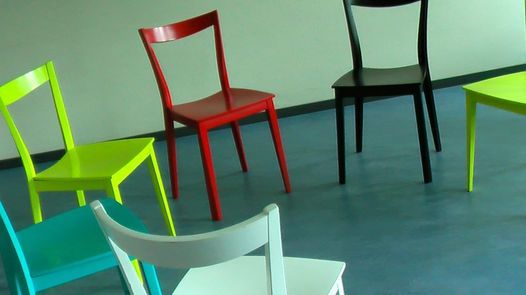 Graag nodigen wij je uit bij Praatgroep Hersenletsel. In gesprek aan de hand van een vantevoren gekozen thema in relatie tot je hersenletsel. Ervaringen uitwisselenTips delenSteun en begripThema: 	“Sociale contacten! Moeilijk!?”Wanneer:	Dinsdagavond 5 AprilTijd:		19.00-21.00 uurWaar: 		Boogh Utrecht de Paraplu		Van Bijnkershoeklaan 10			3527 XL UtrechtHet wordt op prijs gesteld dat je even meld of je komt!!Meer informatie en/of aanmelden kan bij Jeroen Oord.j.oord@boogh.nl 0f 06-20316829